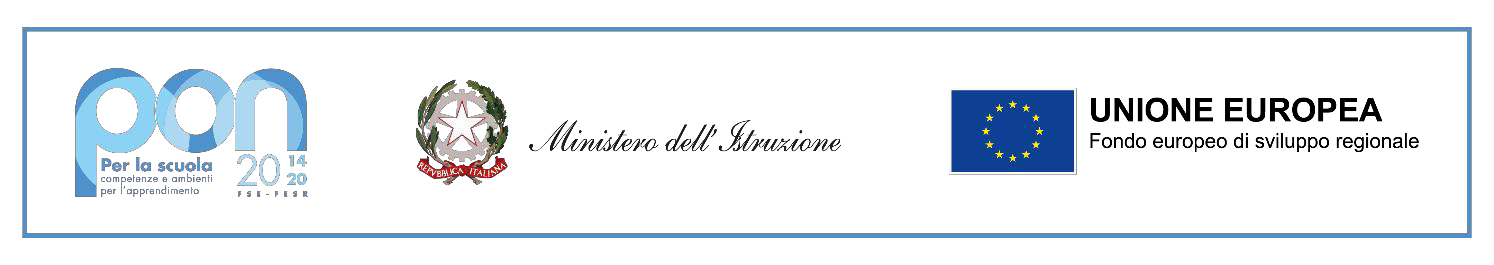 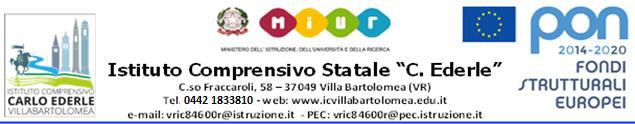 Prot. 2256/6/5/23                                                         Ai Genitori degli alunni di classe 4^ e 5^ scuole primarieAd AtaProgramma Operativo Complementare (POC) “Per la Scuola, competenze e ambienti per l’apprendimento” 2014-2020 finanziato con il Fondo di Rotazione FdRObiettivi Specifici 10.1,10.2 e 10.3 – Azioni 10.1.1, 10.2.2 e 10.3.1.Avviso pubblico prot. n. 33956 del 18/05/2022 – Realizzazione di percorsi educativi volti al potenziamento delle competenze delle studentesse e degli studenti per la socialità e l’accoglienzaCODICE PROGETTO10.1.1A-FDRPOC-VE-2022-71 TITOLO: A SCUOLA STO BENE CUP C24C22000580001 10.2.2A-FDRPOC-VE-2022-99TITOLO:Impariamo insiemeCUP C24C22000590001OGGETTO: ATTIVITA’ DI DRAMMATIZZAZIONE “ RECITANDO” AI FINI DEL RECUPERO DELLA SOCIALITA’Si comunica che il docente Massignan Matteo si è reso disponibile ad effettuare attività di drammatizzazione con gli alunni di classe 4 e 5 scuola primaria ( Castagnaro, Carpi e VillaBartolomea), eventualmente anche con alunni di altre classi , al fine di promuovere la socialità e l’inclusione, nell’ambito del POC sopra evidenziato, secondo il seguente calendario:Calendario attività Drammatizzazione martedì 13 giugno 9.00-13.00 (4 h): attività laboratoriale mercoledì14 giugno 9.00-13.00 (4 h): attività laboratoriale giovedì 15 giugno 9.00-13.00 (4 h): attività laboratoriale venerdì 16 giugno 9.00-13.00 (4 h): attività laboratoriale lunedì 19 giugno 9.00-13.00 (4 h): attività laboratoriale martedì 20 giugno 9.00-14.00 (5 h): attività laboratoriale mercoledì 21 giugno 9.00-14.00 (5 h): rappresentazione finale Date di recupero (nel caso in cui in una data precedente non sia possibile svolgere le attività) giovedì 22 giugno  venerdì 23 giugno .Le attività si terranno presso la scuola primaria di Castagnaro.I genitori degli alunni interessati a partecipare alle attività possono inviare a vric84600r@istruzione.it il tagliando sotto-riportato entro il giorno 15 maggio 2023. Per eventuali chiarimenti si dovrà contattare il docente Massignan Matteo presso la scuola primaria di Castagnaro. Si fa presente che per tutte le attività gli alunni sono coperti dall’assicurazione.Cordiali saluti	La Dirigente scolasticaprof.ssa Cristina FerrazzaNoi genitori dell’alunno.................classe.....sez.....chiediamo che nostro figlio/a partecipi alle attività di Inglese secondo il calendario sopra illustrato .Data..............................................................................Firma di entrambi i genitori